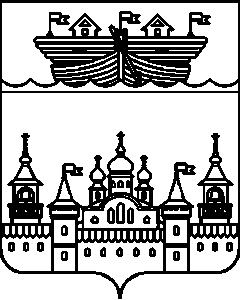 АДМИНИСТРАЦИЯ КАПУСТИХИНСКОГО СЕЛЬСОВЕТАВОСКРЕСЕНСКОГО МУНИЦИПАЛЬНОГО РАЙОНА НИЖЕГОРОДСКОЙ ОБЛАСТИПОСТАНОВЛЕНИЕОб утверждении прогноза социально-экономического развития Капустихинского сельсовета Воскресенского муниципального района Нижегородской области на среднесрочный период (на 2021 год и на плановый период 2022 - 2023 гг.)В соответствии с Федеральным законом от 28 июня 2014 года №172-ФЗ «О стратегическом планировании в Российской Федерации», Законом Нижегородской области от 3 марта 2015 года №24-З «О стратегическом планировании в Нижегородской области» в целях формирования бюджета Капустихинского сельсовета на 2021 год и на плановый период 2022 - 2023 гг. администрация Капустихинского сельсовета Воскресенского муниципального района Нижегородской области постановляет:1.Одобрить прогноз социально-экономического развития Капустихинского сельсовета Воскресенского муниципального района Нижегородской области на среднесрочный период (на 2021 год и на плановый период 2022-2023 гг.) согласно приложению.2.Специалисту 1 категории Гречух Н.В. осуществлять мониторинг реализации прогноза социально-экономического развития Капустихинского сельсовета Воскресенского муниципального района Нижегородской области на среднесрочный период (на 2021 год и на плановый период 2022-2023 гг.). Результаты мониторинга направлять главе администрации Капустихинского сельсовета.3.Признать утратившим силу постановление администрации Капустихинского сельсовета Воскресенского муниципального района Нижегородской области от 8 ноября 2019 года № 64 «Об утверждении прогноза социально-экономического развития Капустихинского сельсовета Воскресенского муниципального района Нижегородской области на среднесрочный период (на 2020 год и на плановый период 2021 - 2024 годов)».4.Контроль за исполнением настоящего постановления оставляю за собой.Глава администрации 	Л.И. АфоньшинаПриложениек постановлению администрации Капустихинского сельсовета Воскресенского муниципального района Нижегородской областиот Прогноз социально-экономического развития Капустихинского сельсоветаВоскресенского муниципального района Нижегородской области на среднесрочный период (на 2021 год и на плановый период 2022 - 2023 гг.)Прогноз социально-экономического развития Капустихинского сельсовета Воскресенского муниципального района Нижегородской области на среднесрочный период (на 2021 год и на плановый период 2022-2023 гг.) разработан с учетом действующей нормативно-правовой базы: Бюджетного кодекса РФ, Федерального закона от 28 июня 2014 года N 172-ФЗ «О стратегическом планировании в Российской Федерации», Закона Нижегородской области от 26 февраля 2015 года N 24-З «О стратегическом планировании в Нижегородской области».Среднесрочный прогноз разработан главой администрации Капустихинского сельсовета Воскресенского муниципального района в соответствии с методическими рекомендациями Министерства экономики Нижегородской области и в соответствии с Прогнозом социально-экономического развития Воскресенского муниципального района Нижегородской области на среднесрочный период (на 2021 год и на плановый период 2022-2023 гг.).Основу формирования прогнозных параметров составляет анализ тенденций развития экономики сельсовета за предшествующий период, а также оценка основных показателей социально-экономического развития в 2020 году.Прогноз основных социально-экономических показателей на 2021– 2023 годы Капустихинского сельсовета Воскресенского муниципального района Нижегородской области (Приложение) является основой формирования бюджета Капустихинского сельсовета на 2021 год и на плановый период 2022 - 2023 гг.Информационная база формирования Прогноза на среднесрочный период:-данные налогового учета за 2019 год;- основные параметры прогноза социально-экономического развития Нижегородской области на среднесрочный период (на 2021 год и на плановый период 2022-2023 гг.);- прогноз социально-экономического развития Воскресенского муниципального района Нижегородской области на среднесрочный период.Итоги социально-экономического развития Капустихинского сельсовета Воскресенского муниципального района Нижегородской области в 2019 годуПо состоянию на 01.01.2020 на территории Капустихинского сельсовета общая численность населения составляет  961 человек. За 2019 год умерло 11 человека. Родилось 7 человек.Развитие отраслей экономики и социальной сферыЗа январь-декабрь 2019 года отгружено товаров собственного производства, выполнено работ и услуг по полному кругу организаций на сумму 11583,73 тыс. руб. (212% к 2018 году).На территории  Капустихинского сельсовета осуществляют деятельность деревообрабатывающие предприятия ИП Шапкина Е.В. (д.Русениха) и ИП Поликарпов А.В. (д.Капустиха).ТрудПо состоянию на 01.01.2020 в экономике Капустихинского сельсовета занято  43 человек.За январь – декабрь 2019 года фонд оплаты труда составил 9736,52 тыс. руб. (99,1% к 2018 году).Уровень регистрируемой безработицы в Капустихинском сельсовете на 01.01.2020 – 0,38 %. Развитие социальной сферыЗдравоохранениеЗдравоохранение Капустихинского сельсовета Воскресенского района в 2020 году представляет Русенихинский фельдшерско-акушерский пункт. На 01.01.2020 года работает 1 человек. Жителям оказывается и будет оказываться первая медицинская помощь на очередной 2021 финансовый год и плановый период 2022 - 2023 гг.ОбразованиеСеть образовательных учреждений в 2020 году  представлена структурным подразделением общеразвивающей направленности в д.Капустиха  Муниципального казенного дошкольного образовательного учреждения Владимирского детского сада «Ручеек». Группу посещают 12 воспитанников с 10,5 часовым пребыванием.Культура	Отрасль представлена 2 учреждениями: Капустихинский сельский клуб и Русенихинский сельский клуб. Организуют  досуг и приобщают жителей Капустихинского сельсовета к творчеству, культурному развитию, самодеятельному искусству. В 2020 году проведен частичный ремонт клубов. Сельские клубы активно принимают участие в районных конкурсах художественной самодеятельности, где занимают призовые места.Развитие инфраструктурыНа территории Капустихинского сельсовета Воскресенского района действуют 3 стационарных магазина, в том числе 3  (100%) – потребительской кооперации.Магазины: д. Русениха, д. Капустиха, д. Чухломка.Дорожная инфраструктураПротяженность автомобильных дорог местного значения – 21,2 км, в т.ч. с  твердым покрытием – 3,2 км, грунтовые - 18 км.По программе «Развитие транспортной системы Нижегородской области»: в 2020 году в д. Площаниха проведено асфальтирование дороги протяженностью 1160 м.Коммунальная инфраструктураНа территории сельсовета находятся 10 артезианских скважин, водопроводные сети протяженностью 13 км, из них ветхие – 10 км (70%). В 2020 году по программе «Вам решать» проведена замена водопровода в д. Капустиха 1150 метров и в д. Чухломка 600 метров. БлагоустройствоВ д. Капустиха по программе поддержки местных инициатив проведен ремонт уличного освещения. Установлено 43 шт. светодиодных светильников. В д. Богданово -установка детской площадки. В дд. Будилиха, Капустиха и Русениха проведен ремонт памятников воинам в годы Великой Отечественной войны 1941-1945гг. В д. Чернышиха -замена на светодиодные светильники в количестве 46 шт. Прогноз социально-экономического развития Капустихинского сельсовета Воскресенского муниципального района Нижегородской областиРазвитие отраслей экономики и социальной сферыОценка объема отгруженной продукции (работ, услуг) по полному кругу организаций на январь-декабрь 2020 года составляет 10520,6 тыс. руб. (91 % к 2019 году).Прогноз отгрузки на 2021  год составляет 11183,8 тыс. руб. (106,3% к 2020 году), на 2022 год – 11975,3 тыс. руб. (107% к 2021 году), на 2023 год – 12913,5 тыс. руб. (107,8% к 2022 году).ТрудПо оценке на 2021 - 2022 гг. в экономике Капустихинского сельсовета будет занято 43 человека, 2023 год – 44 человека.Фонд оплаты труда в 2021 году составит 10726,4 тыс. руб. (107,4% к 2020 году), в 2022 году – 11444,7 тыс. руб. (106,7 % к 2021 году), в 2023 году – 12268,5 тыс. руб. (107,2% к 2022 году). Приложеник прогнозу Капустихинского сельсоветаВоскресенского муниципального районаНижегородской областина среднесрочный период (на 2021 год и на плановый период 2022-2023 гг.)Прогноз основных социально-экономических показателей на 2021 – 2023 годы по Капустихинскому сельсовету Воскресенского муниципального района Нижегородской областиПоказателиЕд. измерения2019 год (отчет)2020 год (оценка)прогнозпрогнозпрогнозпрогноз2021202220231. Отгружено товаров собственного производства, выполнено работ и услуг собственными силами (по полному кругу предприятий)в действующих ценахтыс.руб.11583,7310520,611183,811975,312913,5 в сопоставимых ценах%202,787,8102,3103,0103,72. Численность работников по территории, формирующих фонд оплаты труда чел.43434343443. Фонд заработной платы, всего в действующих ценахтыс.руб.9736,529985,510726,411444,712268,5 в сопоставимых ценах%95,099,2103,4102,6103,14. Отгружено товаров собственного производства, выполнено работ и услуг собственными силами в расчете на одного работающеготыс. руб.268,1244,0259,1275,8295,9